Информация к размещению на официальном сайте Уральского межрегионального управления Федеральной службы по надзору в сфере природопользования14.12.2020«Информация к размещению»Семнадцатый арбитражный апелляционный суд отказал АО «Птицефабрика «Первоуральская» в удовлетворении апелляционной жалобы.На протяжении 6 лет ОАО «Птицефабрика «Первоуральская» не учитывает в инвентаризации отходов помет куриный как отход производства и ежегодно оспаривает предписания Управления, направленные на устранение выявленного нарушения.Постановлением Семнадцатого арбитражного апелляционного суда от 26.11.2020 оставлено без изменения решение Арбитражного суда Свердловской области по делу №А60-8647/2020, которым было отказано в удовлетворении заявленных требований ОАО «Птицефабрика «Первоуральская» о признании недействительным соответствующего предписания от 25.11.2019 № 586-1.Семнадцатый арбитражный апелляционный суд оставил жалобу Общества без удовлетворения, поскольку судом первой инстанции правомерно отказано в удовлетворении заявленных требований._______________________________________________________________________«Пути размещения» «Природопользователям» − «правоприменительная практика» _______________________________________________________________________Поле «Согласование»Поле «Отметка об исполнении»Опубликовано.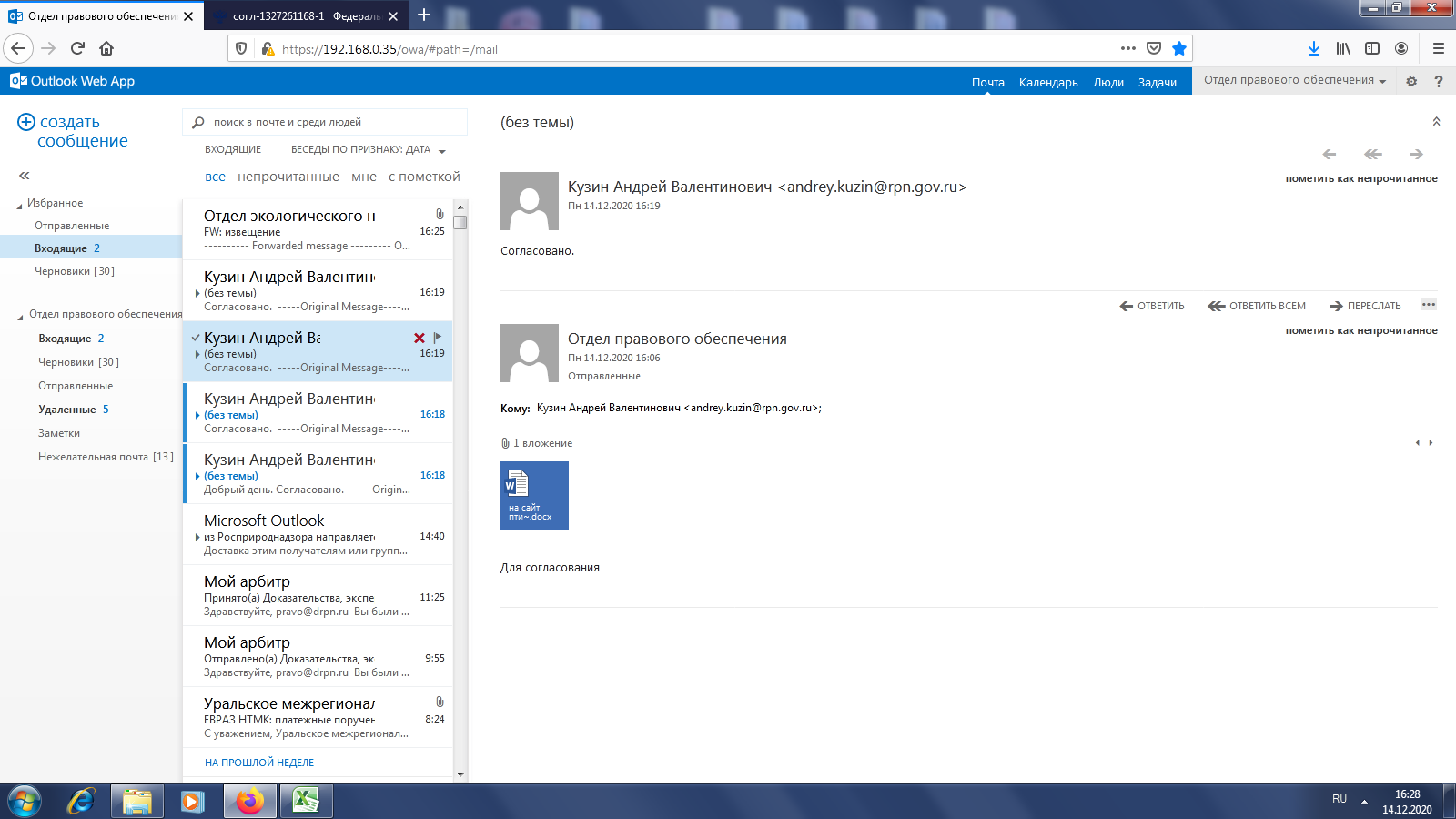 Сиренко А.А.
(исполнитель)_______________
(подпись)14.12.2020
(дата)Информация корректна и согласованас Пресс-службой Центрального аппарата РосприроднадзораИнформация корректна и согласованас Пресс-службой Центрального аппарата РосприроднадзораИнформация корректна и согласованас Пресс-службой Центрального аппарата РосприроднадзораКрыжановская А.П.
(ответственный за подготовку и предоставление информации для размещения на официальном сайте Управления)_______________
(подпись)14.12.2020
(дата)___________________
(ответственный за координацию работы по размещению информации на официальном сайте Управления)_______________
(подпись)______________
(дата)___________________
(ответственный за публикацию)_______________
(подпись)_______________
(дата)